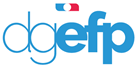 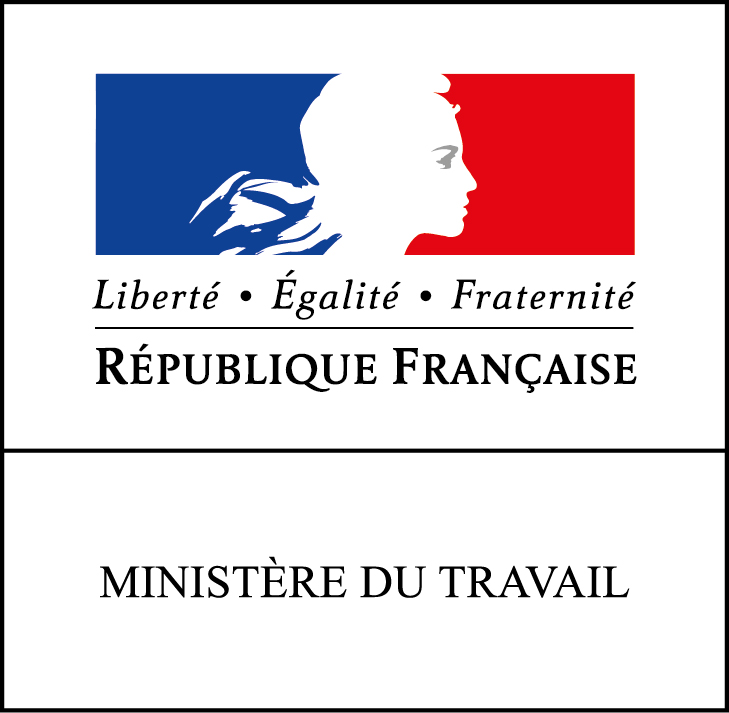 Recupérer l’attestation de ma diCréer ma DIDans le menu « DEMANDE D’INDEMNISATION / Créer une demande d’indemnisation », je saisi le code de ma DI :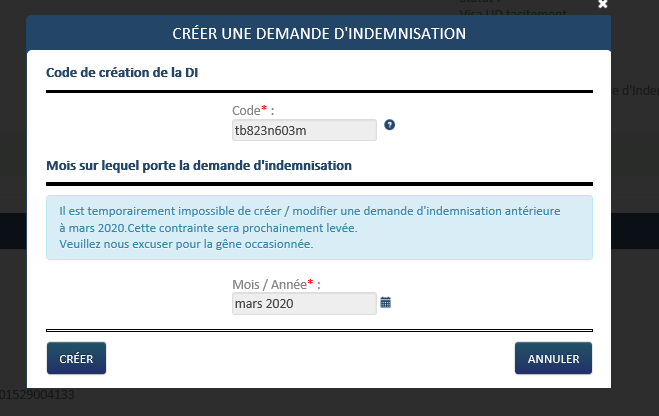 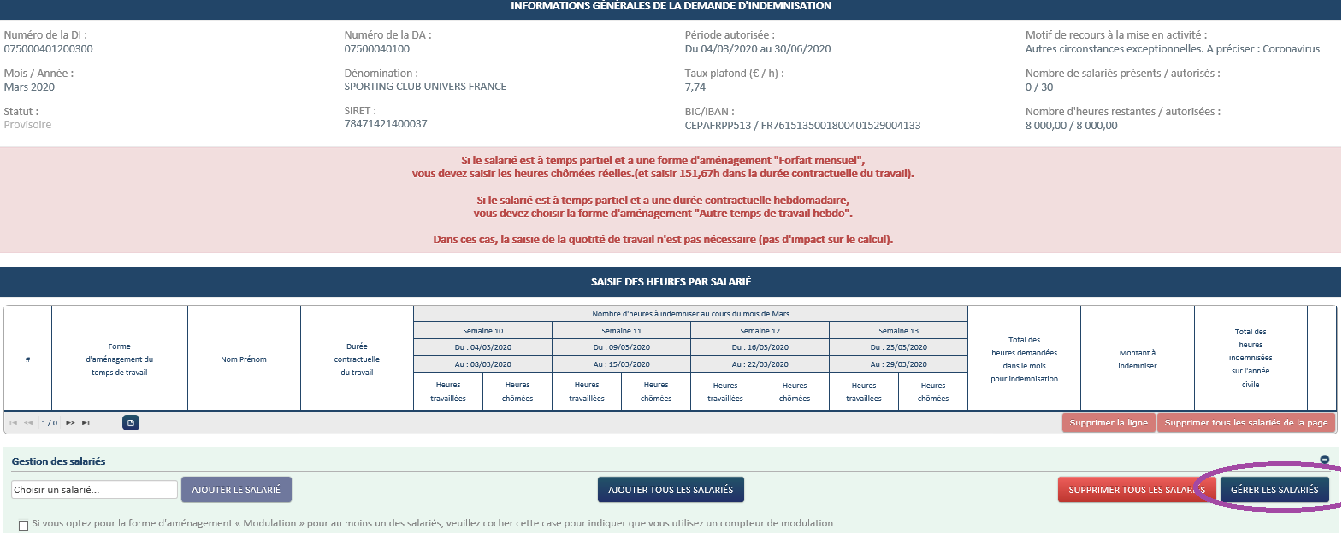 Je renseigne mes salariés, les enregistre puis je les insère à ma DI :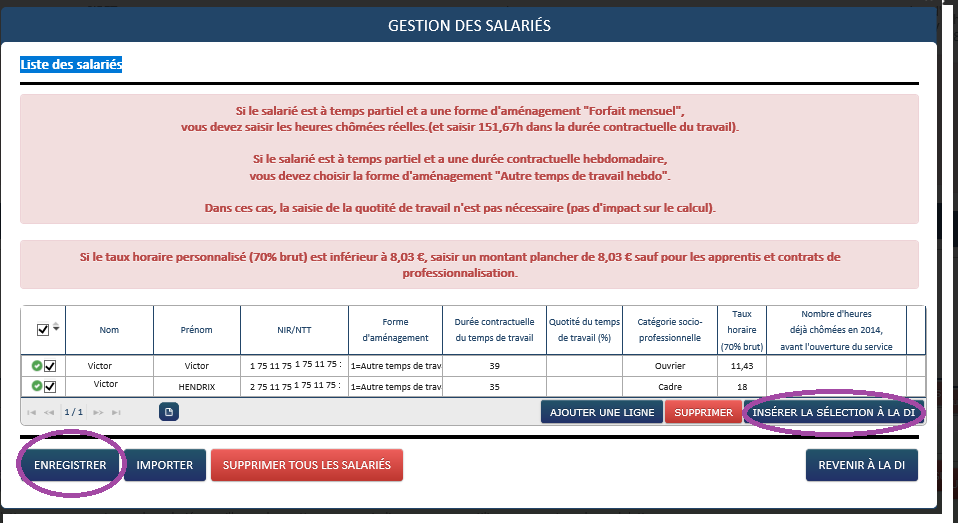 J’enregistre chaque ligne, avant de transmettre la demande à l’UD en cliquant sur l’onglet «  » en bout de ligne :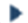 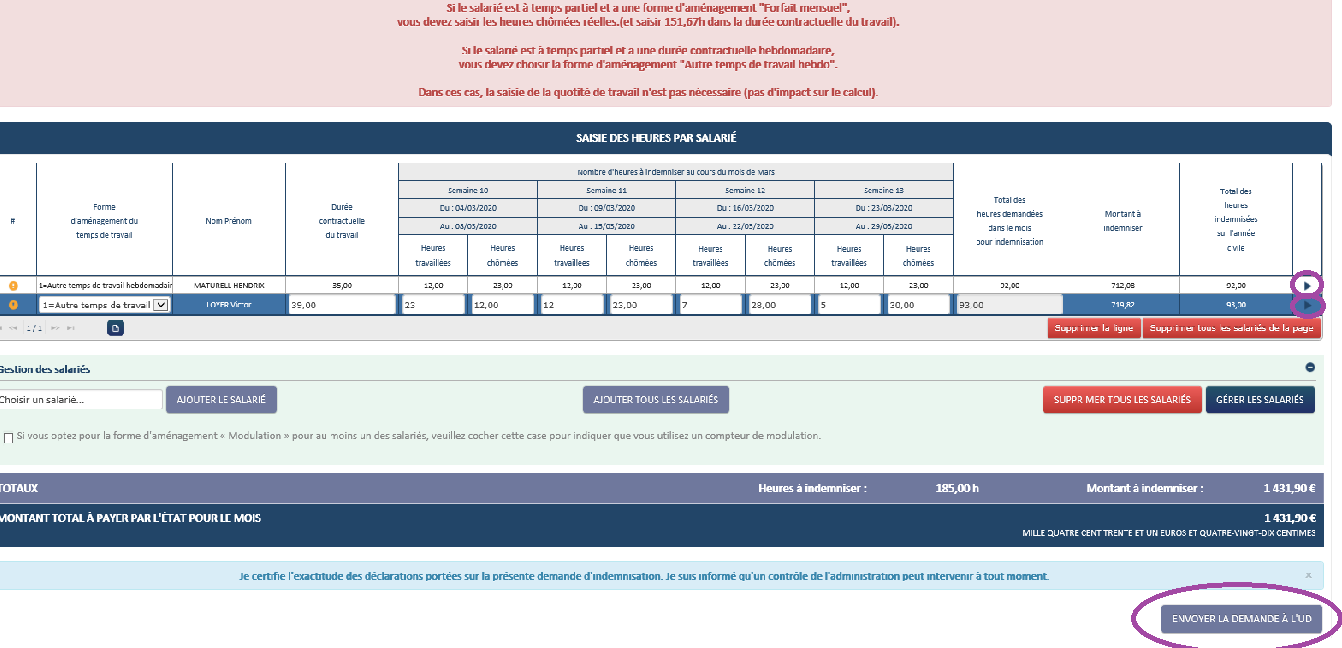 Ma demande est alors transmise :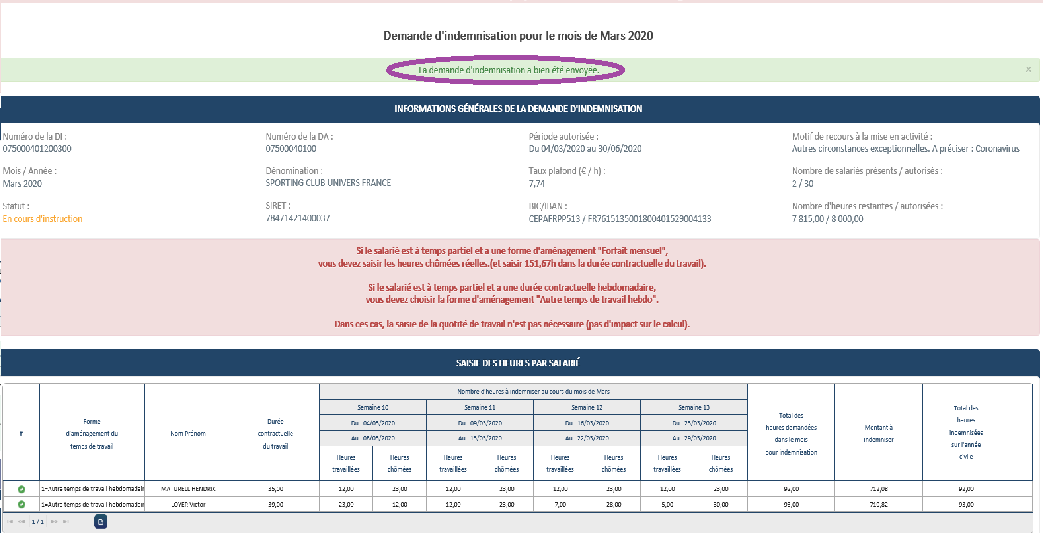 Visualiser ma Demande d’indemnisationDans le menu de gauche je peux visualiser le PDF de ma demande, en allant sur le bouton « Imprimer » :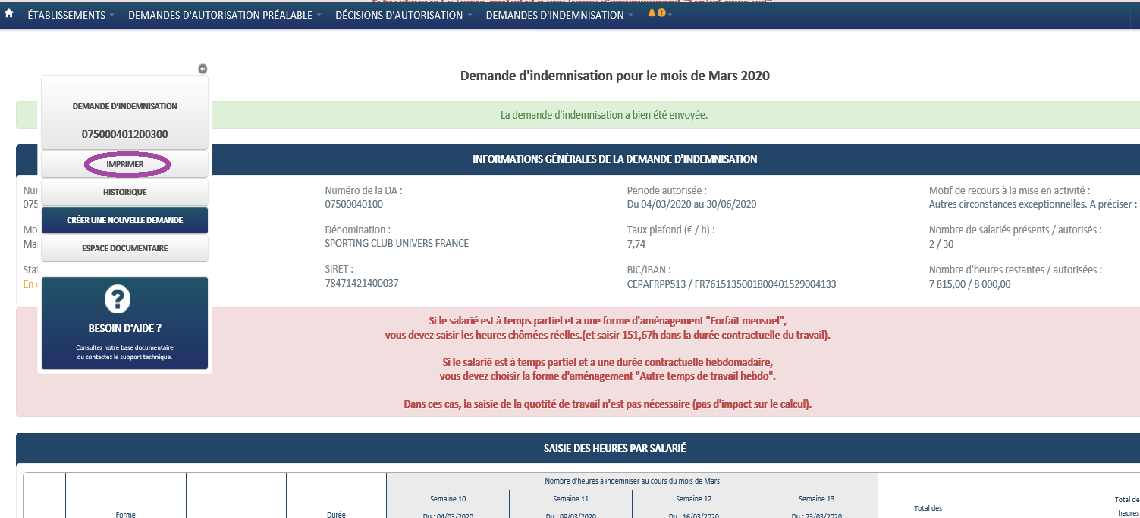 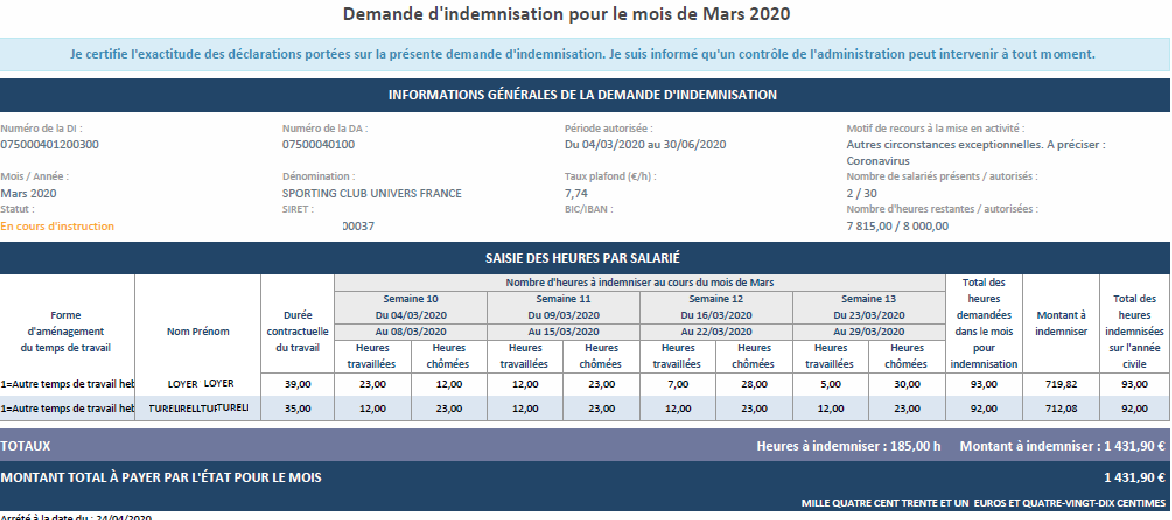 Une fois la demande validée le document signé est disponible dans mon espace et peut-être imprimé en format PDF :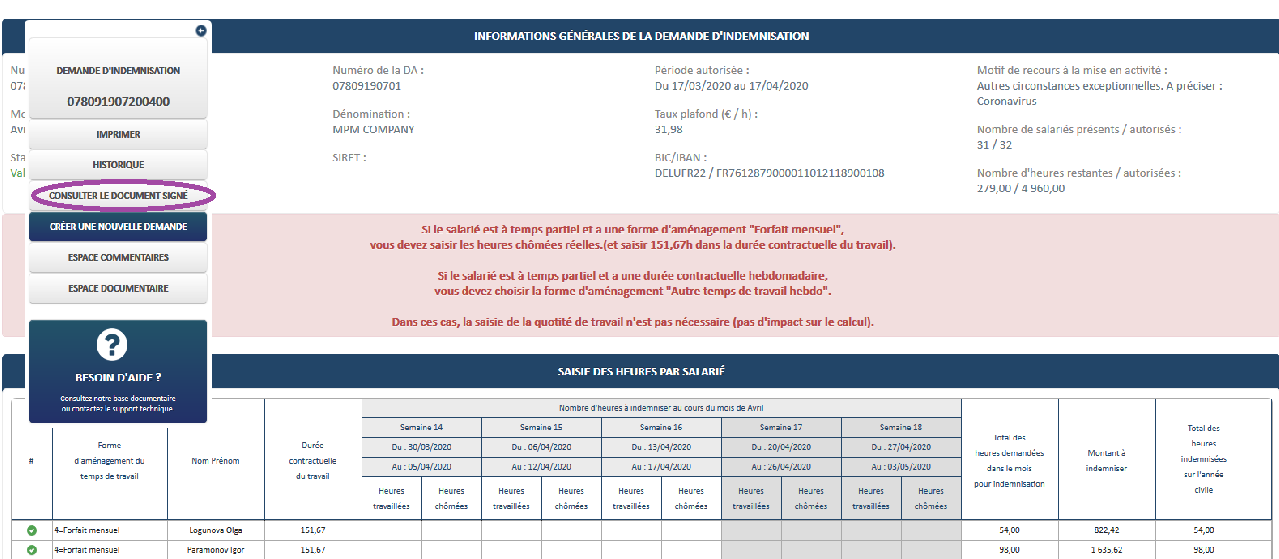 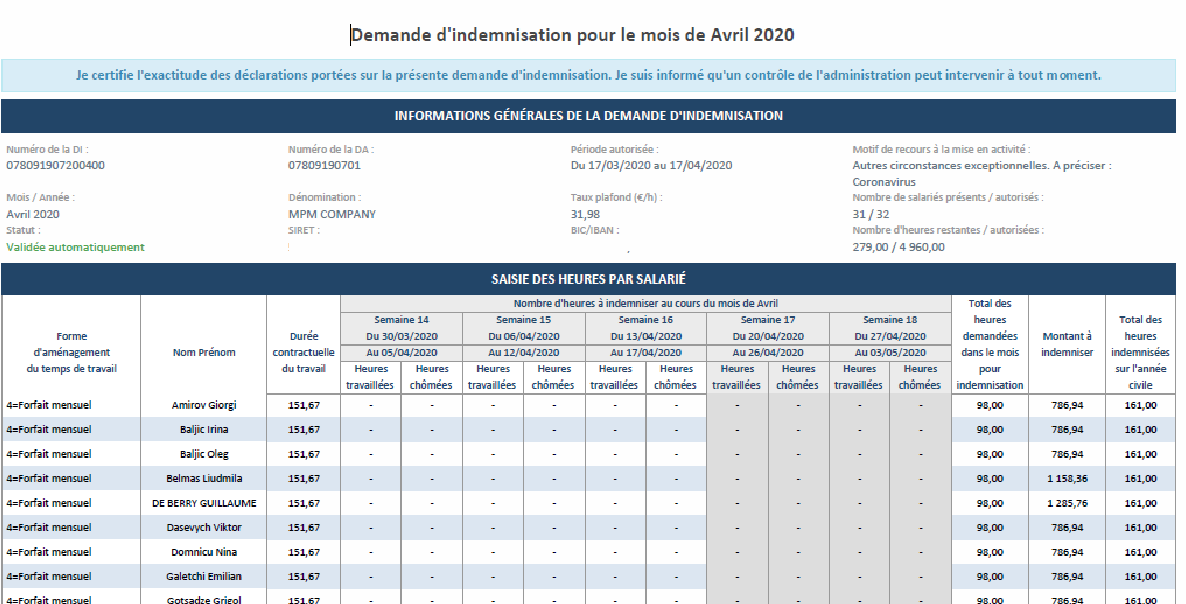 